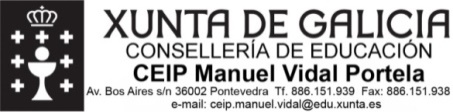 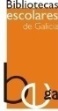 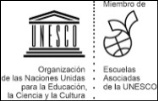 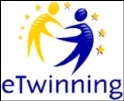 ANEXO ID./Dna. ............................................................................. con DNI ................................., como pai/nai/titor legal do alumno/a ..............................................................., que cursa estudios de ......... de E. Primaria, en cumprimento do establecido instrución 9/2017 da Secretaría Xeral Técnica e da Dirección de Centros e Recursos Humanos pola que se establecen normas sobre a saída dos alumos/as escolarizados nos centros educativos públicos da Comunidade Autónoma Galega ao remate do horario lectivo, 	   		AUTORIZO 					  NON AUTORIZOao CEIP MANUEL VIDAL PORTELA para que permita ao meu fillo/a abandonar o centro escolar ao finalizar a xornada lectiva en solitario. En caso de non autorizar comprométome a recollelo persoalmente ou unha persoa autorizada por min.				Pontevedra,  ..........  de  ............................. de 20....				Asdo.: ........................................................................ANEXO ID./Dna. ............................................................................. con DNI ................................., como pai/nai/titor legal do alumno/a ..............................................................., que cursa estudios de ......... de E. Primaria, en cumprimento do establecido instrución 9/2017 da Secretaría Xeral Técnica e da Dirección de Centros e Recursos Humanos pola que se establecen normas sobre a saída dos alumos/as escolarizados nos centros educativos públicos da Comunidade Autónoma Galega ao remate do horario lectivo, 	   		AUTORIZO 					  NON AUTORIZOao CEIP MANUEL VIDAL PORTELA para que permita ao meu fillo/a abandonar o centro escolar ao finalizar a xornada lectiva en solitario. En caso de non autorizar comprométome a recollelo persoalmente ou unha persoa autorizada por min.				Pontevedra,  ..........  de  ............................. de 20....				Asdo.: ........................................................................